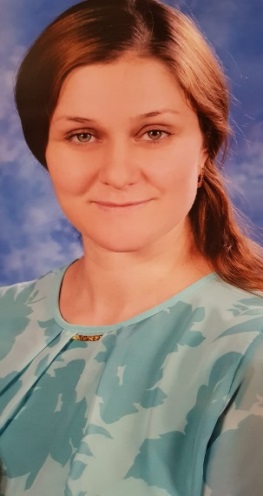 Ибрагимова Камилла Медиевна,учитель английского языка КГУ «школа-гимназия №5»г. Алматы Traditions and customs. Age and birthdaysLesson plan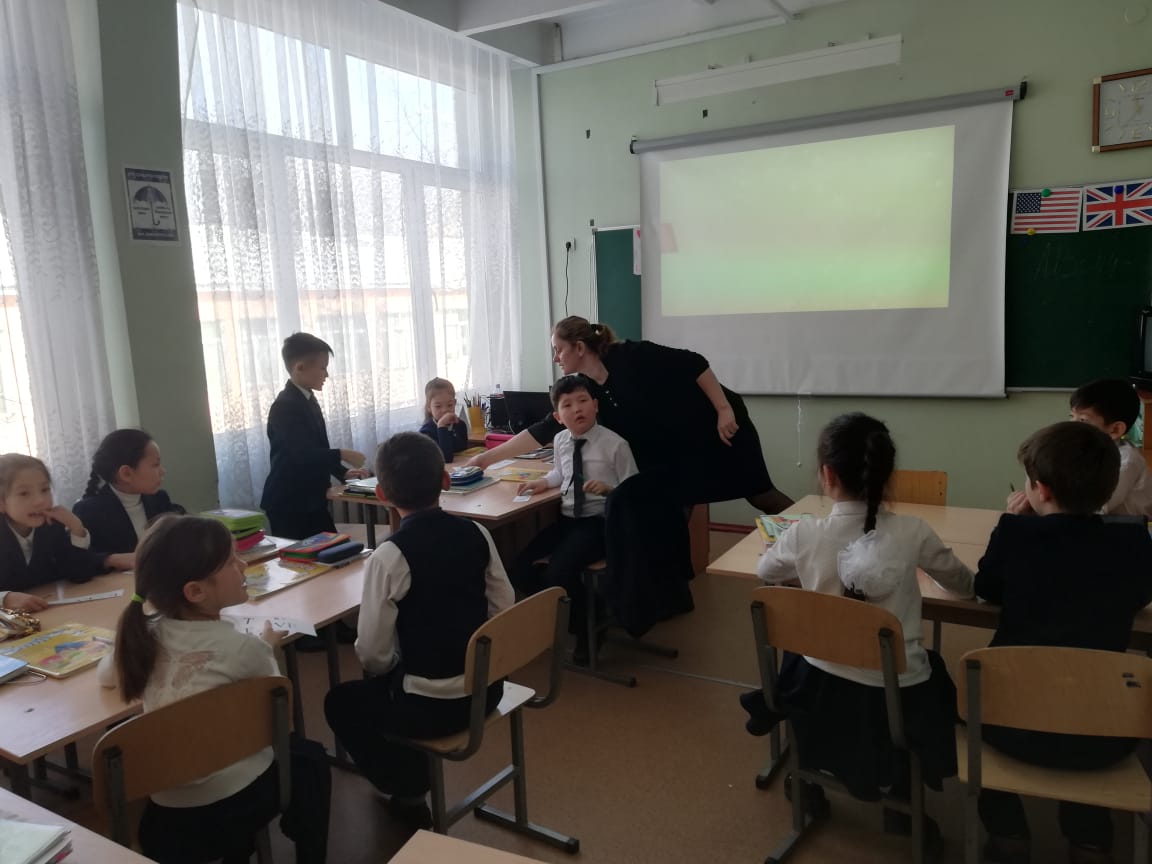 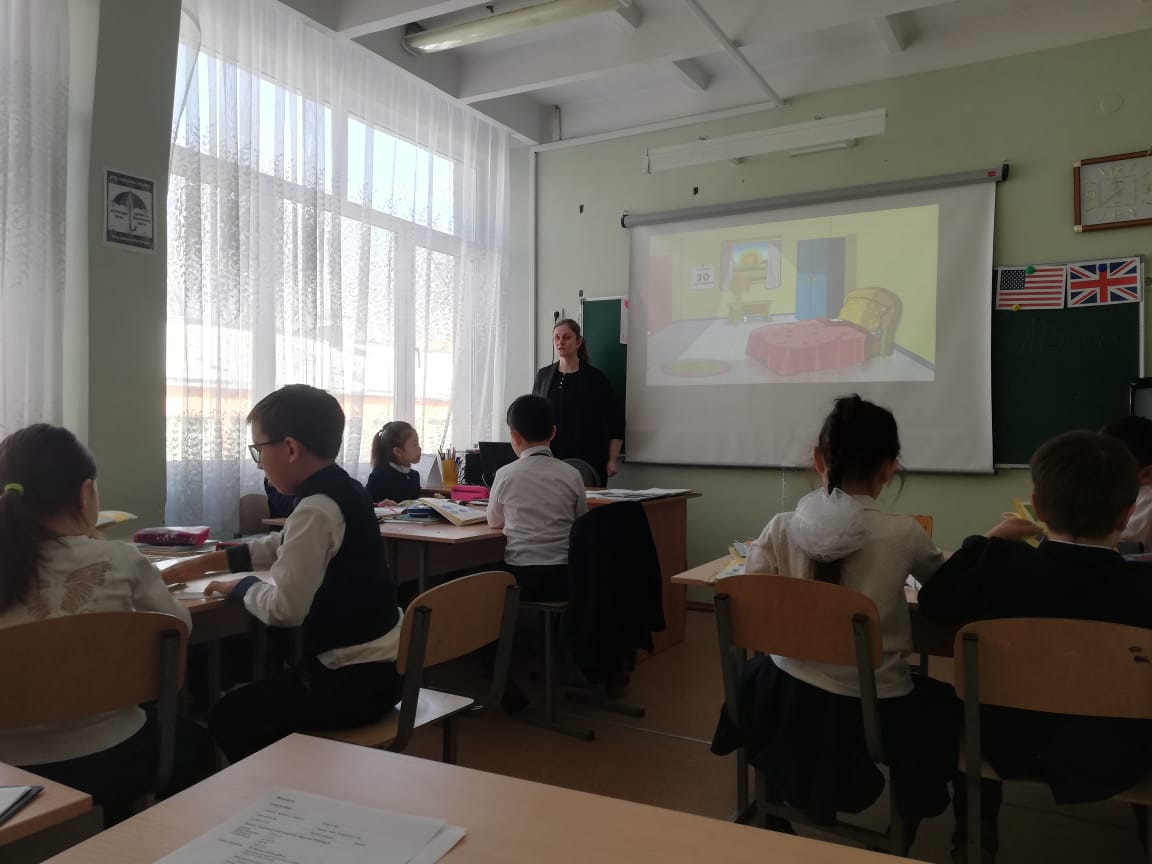 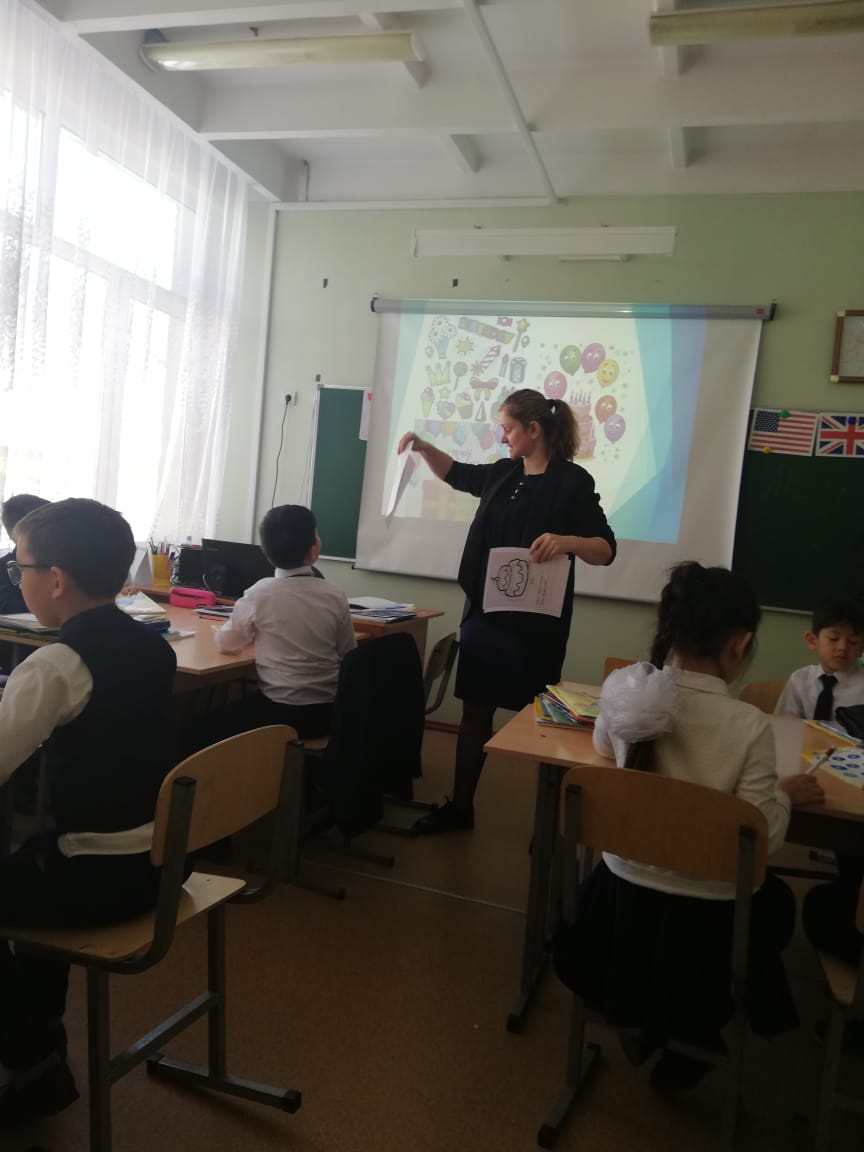 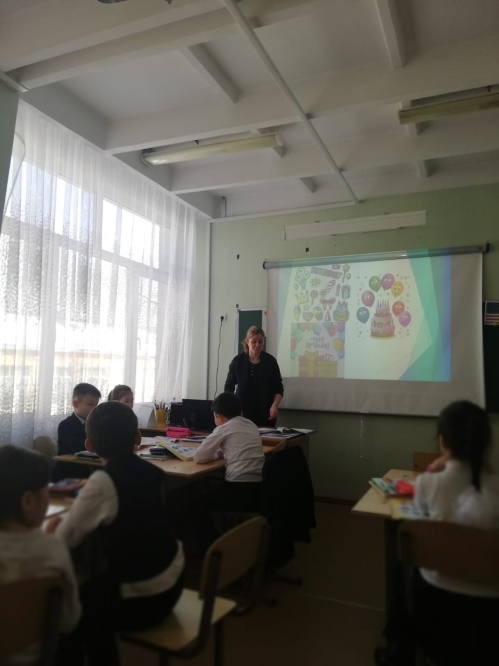 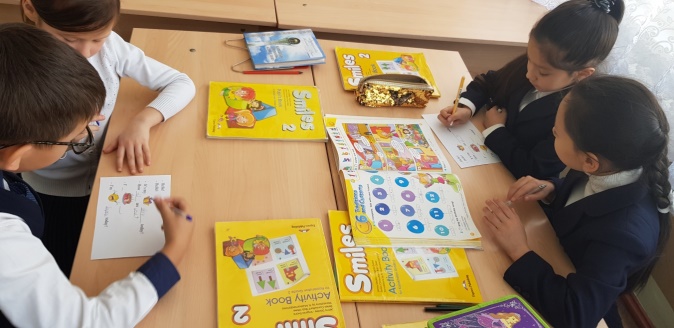 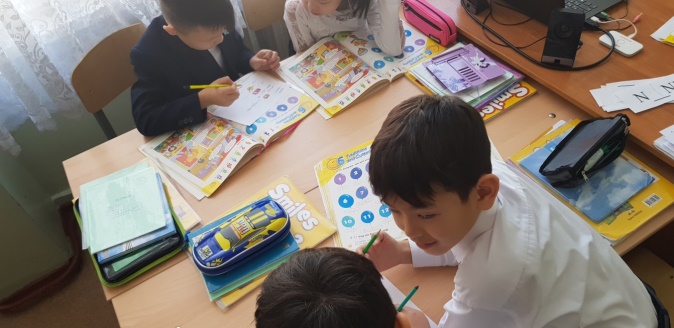 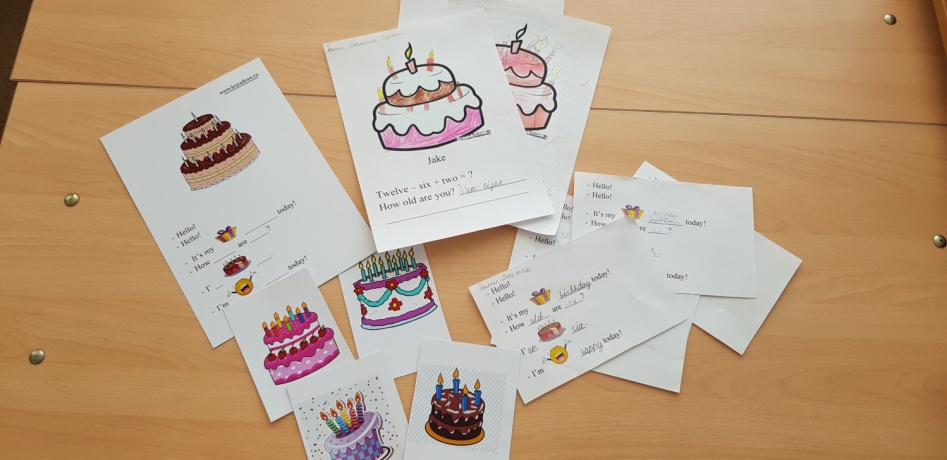 LESSON:  Module 6  Lesson 1LESSON:  Module 6  Lesson 1School: №5School: №5School: №5School: №5Date:08.02.19yDate:08.02.19yTeacher name: Ibragimova K.M.Teacher name: Ibragimova K.M.Teacher name: Ibragimova K.M.Teacher name: Ibragimova K.M.CLASS: 2 “V”CLASS: 2 “V”Number present: 10Number present: 10absent:4absent:4Learning objectives(s) that this lesson is contributing toL3 L5 L9S1 S4R1 R2 R6W6 W7 UE2 UE3L3 L5 L9S1 S4R1 R2 R6W6 W7 UE2 UE3L3 L5 L9S1 S4R1 R2 R6W6 W7 UE2 UE3L3 L5 L9S1 S4R1 R2 R6W6 W7 UE2 UE3L3 L5 L9S1 S4R1 R2 R6W6 W7 UE2 UE3Lesson objectivesAll learners will be able to:All learners will be able to:All learners will be able to:All learners will be able to:All learners will be able to:Lesson objectivesrecognise and spell some of the numbers correctly and respond to some spoken and written prompts correctlyrecognise and spell some of the numbers correctly and respond to some spoken and written prompts correctlyrecognise and spell some of the numbers correctly and respond to some spoken and written prompts correctlyrecognise and spell some of the numbers correctly and respond to some spoken and written prompts correctlyrecognise and spell some of the numbers correctly and respond to some spoken and written prompts correctlyLesson objectivesMost learners will be able to: recognise and spell some of the numbers correctly and respond to some spoken and written prompts correctly rners will be able to:Most learners will be able to: recognise and spell some of the numbers correctly and respond to some spoken and written prompts correctly rners will be able to:Most learners will be able to: recognise and spell some of the numbers correctly and respond to some spoken and written prompts correctly rners will be able to:Most learners will be able to: recognise and spell some of the numbers correctly and respond to some spoken and written prompts correctly rners will be able to:Most learners will be able to: recognise and spell some of the numbers correctly and respond to some spoken and written prompts correctly rners will be able to:Lesson objectives	recognise and spell most of the numbers correctly and respond to most spoken and some 	written prompts correctly	recognise and spell most of the numbers correctly and respond to most spoken and some 	written prompts correctly	recognise and spell most of the numbers correctly and respond to most spoken and some 	written prompts correctly	recognise and spell most of the numbers correctly and respond to most spoken and some 	written prompts correctly	recognise and spell most of the numbers correctly and respond to most spoken and some 	written prompts correctlyLesson objectivesSome learners will be able to:Some learners will be able to:Some learners will be able to:Some learners will be able to:Some learners will be able to:Lesson objectives	recognise and spell all numbers correctly and respond to most spoken and most written 	prompts correctly	recognise and spell all numbers correctly and respond to most spoken and most written 	prompts correctly	recognise and spell all numbers correctly and respond to most spoken and most written 	prompts correctly	recognise and spell all numbers correctly and respond to most spoken and most written 	prompts correctly	recognise and spell all numbers correctly and respond to most spoken and most written 	prompts correctlyPrevious learningBirthday  today  How old are you? I’m happy  numbers 1-12Birthday  today  How old are you? I’m happy  numbers 1-12Birthday  today  How old are you? I’m happy  numbers 1-12Birthday  today  How old are you? I’m happy  numbers 1-12Birthday  today  How old are you? I’m happy  numbers 1-12PlanPlanPlanPlanPlanPlanPlanned timingsPlanned activitiesPlanned activitiesSmiles 
ResourcesSmiles 
ResourcesTeacher 
NotesBeginning the lesson	S1Greeting. The dialogue between the teacher and the pupils.Brainstorming:Name a part of a body, work with the cards, describe the photos. (Review grammar: Have\Has got)Greeting. The dialogue between the teacher and the pupils.Brainstorming:Name a part of a body, work with the cards, describe the photos. (Review grammar: Have\Has got)Cards\postersCards\posters5minPresentation and practice	L9	S1	L5	R1  R2	W6  W7	L9	S4	R6Step 1  Listen, point and repeat.  Pupils’ books closed. Put up the ‘My Numbers’ poster on the board. Point to each item, one at a time, and say the appropriate words. (Pupils try to guess the theme of the lesson). The pupils repeat, chorally and/or individually. Point to each number in random order. Ask individual pupils to name it. Pupils’ books open. Play the CD. The pupils listen, point to the numbers, and repeat the words. Step 1  Listen, point and repeat.  Pupils’ books closed. Put up the ‘My Numbers’ poster on the board. Point to each item, one at a time, and say the appropriate words. (Pupils try to guess the theme of the lesson). The pupils repeat, chorally and/or individually. Point to each number in random order. Ask individual pupils to name it. Pupils’ books open. Play the CD. The pupils listen, point to the numbers, and repeat the words. Track 1 CD2My Numbers  Poster (pictures on theme)Track 1 CD2My Numbers  Poster (pictures on theme)About 10minPresentation and practice	L9	S1	L5	R1  R2	W6  W7	L9	S4	R6Step 2  Complete. Talk with your friend. (activity 1)The pupils point to and say the numbers. For stronger classes, allow the pupils some time to write the missing letters. Check their answers. Write on the board: Happy Birthday! How old are you? Point to and read the sentences. Have the pupils repeat after you. Explain their meaning. Then write as you say: I’m seven! Have the pupils repeat after you. Explain the activity. The pupils, in pairs, imagine it’s their birthday and ask and answer as in the example. Explain to the pupils that they can refer to the sentences on the board or at the bottom of the page in their Pupil’s books for help. Go around the classroom providing any necessary help. Ask some pairs to report back to the class.Step 2  Complete. Talk with your friend. (activity 1)The pupils point to and say the numbers. For stronger classes, allow the pupils some time to write the missing letters. Check their answers. Write on the board: Happy Birthday! How old are you? Point to and read the sentences. Have the pupils repeat after you. Explain their meaning. Then write as you say: I’m seven! Have the pupils repeat after you. Explain the activity. The pupils, in pairs, imagine it’s their birthday and ask and answer as in the example. Explain to the pupils that they can refer to the sentences on the board or at the bottom of the page in their Pupil’s books for help. Go around the classroom providing any necessary help. Ask some pairs to report back to the class.Work with cards.Individual and\or pair\group workWork with cards.Individual and\or pair\group workAbout 10minPresentation and practice	L9	S1	L5	R1  R2	W6  W7	L9	S4	R6Step 3  Sing the ‘Birthday Song!’  (activity 2)Draw a happy face on the board, smile and say: I’m happy today! The pupils repeat after you. Then draw a simple sketch of a birthday cake on the board. Point to it and say: It’s my birthday! The pupils repeat after you. Follow the same procedure to present the rest of the song. Play the CD. The pupils listen to the song and sing together.Step 3  Sing the ‘Birthday Song!’  (activity 2)Draw a happy face on the board, smile and say: I’m happy today! The pupils repeat after you. Then draw a simple sketch of a birthday cake on the board. Point to it and say: It’s my birthday! The pupils repeat after you. Follow the same procedure to present the rest of the song. Play the CD. The pupils listen to the song and sing together.Track 02 CD2Cards Happy\SadTrack 02 CD2Cards Happy\SadAbout 10minPresentation and practice	L9	S1	L5	R1  R2	W6  W7	L9	S4	R6Step 4  Listen and read.  (activity 3)Set the scene by asking the pupils questions about what they can see in the pictures. Play the CD and ask the pupils to listen and follow the story in their books.Step 4  Listen and read.  (activity 3)Set the scene by asking the pupils questions about what they can see in the pictures. Play the CD and ask the pupils to listen and follow the story in their books.Track 03 CD2Track 03 CD25minPresentation and practice	L9	S1	L5	R1  R2	W6  W7	L9	S4	R6Step 5  Tick (✓)  (activity 4)Ask: How old is Lilly? Ask the pupils to look at the pictures, read the dialogue silently and tick the right number. Check the pupils’ answers. Play the CD again pausing for the pupils to repeat, chorally and/or individually. Ask individual pupils to read the dialogue out loud.Step 5  Tick (✓)  (activity 4)Ask: How old is Lilly? Ask the pupils to look at the pictures, read the dialogue silently and tick the right number. Check the pupils’ answers. Play the CD again pausing for the pupils to repeat, chorally and/or individually. Ask individual pupils to read the dialogue out loud.Track 03 CD2Track 03 CD2	L3Ending the lessonSay: It’s my birthday today. I’m (seven)! The pupils who are seven stand up and leave. Continue with another age and until all the children have left the classroom.Say: It’s my birthday today. I’m (seven)! The pupils who are seven stand up and leave. Continue with another age and until all the children have left the classroom.Check pupils’ birth dates. Use randomly. (cards)Additional informationAdditional informationAdditional informationAdditional informationAdditional informationAdditional informationDifferentiation – how do you plan to give more support? How do you plan to challenge the more able learners?Differentiation – how do you plan to give more support? How do you plan to challenge the more able learners?Assessment – how are you planning to check learners’ learning?Assessment – how are you planning to check learners’ learning?Cross-curricular links
Health and safety check
ICT links
Values linksCross-curricular links
Health and safety check
ICT links
Values linksgive some weaker learners an extra letter in number words they do not knowhave stronger learners sound out spellings in giving feedbackgive some weaker learners an extra letter in number words they do not knowhave stronger learners sound out spellings in giving feedbackcheck control in writing tasks of letter formation and spellingcheck text comprehension through questioningcheck control in writing tasks of letter formation and spellingcheck text comprehension through questioningICT links: ask learners to check some spellings using an online picture dictionary projected to the boardICT links: ask learners to check some spellings using an online picture dictionary projected to the board